Request Reference: 18190008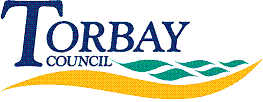 Date received: 3 April 2018Date response sent: 1 May 20181.	How many children did the child and social services department have contact with in 2017 where the child was in the care of social services and at risk of:
	(i) Child &/or forced marriage?(ii) Honour-based violence?	(iii) Female genital mutilation?	Zero2.	How many children did the child and social services department have contact with in 2017 where the child was at risk of:
	(i) Child &/or forced marriage?	(ii) Honour-based violence?
(iii) Female genital mutilation?	Zero